.Intro:	After 3 countsNote:	Start with feet apart and weight on left foot, Begin dance on count 4 of section 1(Dedicated to Guyton Mundy)[4 – 6]	Rock, Recover, Drag (Arms)Arms	On counts 4 – 6[7 – 12]	Twinkle, Spiral[13 – 18]	Rock, Recover, Drag (Arms), ½ BasicArms	On counts 1 - 4[19 – 24]	Step, ½ Turn L Pirouette, Travelling Pivot Turn.[25 – 30]	Side, Drag, Touch, Behind, Out x2, Rock (Arms)Arms	On Counts 4 - 6[31 – 36]	Step, Sweep, Cross, Back Lock, Back[37 – 42]	Side, Leg Lift, Hitch, Cross, 1 ⅜ Turn R SpiralArms	On Counts 1- 3[43 - 48]	Step (Arms), Hold, Run x3[1 - 3]	Slow Leg LiftTAG	Tag starts at the end of wall 5. On the instrumental pieceSTART AGAIN AND HAVE FUNDARE TO BE UNIQUELast Update - 19th Jan 2018The Last Word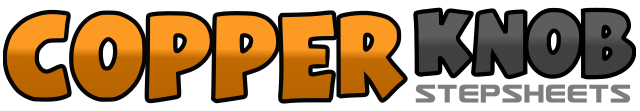 .......Count:48Wall:2Level:High Intermediate waltz.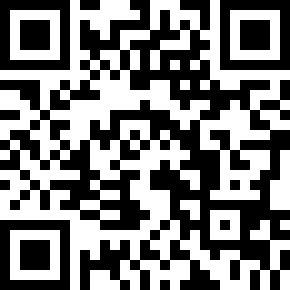 Choreographer:Fiona Murray (IRE) & Roy Hadisubroto (NL) - November 2017Fiona Murray (IRE) & Roy Hadisubroto (NL) - November 2017Fiona Murray (IRE) & Roy Hadisubroto (NL) - November 2017Fiona Murray (IRE) & Roy Hadisubroto (NL) - November 2017Fiona Murray (IRE) & Roy Hadisubroto (NL) - November 2017.Music:The Last Word - Frances : (Album: Frances)The Last Word - Frances : (Album: Frances)The Last Word - Frances : (Album: Frances)The Last Word - Frances : (Album: Frances)The Last Word - Frances : (Album: Frances)........4 - 5 - 6Rock R to R side (4), Recover on L (5), Drag R next to L and turn 1/8 L (6)	10:304 - 5 - 6Bring both arms across body at hip height and open them to the side (4) Swing R hand from R side up above head (5) Bring R index finger in front of Lips (6)1 - 2 - 3Step R forward (1), Step L forward (2), ¼ Turn R Step R forward (3),	1:304 - 5 - 6Cross L over R (4), Unwind ⅞ Turn R keeping weight on L ended with R crossed in front of L (5 – 6)	12:001 - 2 - 3Rock R to R side (1), Recover on L (2), Drag R next to L keeping weight on L and turn 1/8 L (3)	10:304 - 5 - 6Step R Back (4), ¼ Turn L Step L to L side (5), ¼ Turn L Step R forward (6)	4:301-2-3-4Bring R arm to R side at hip height (1) Swing R arm from R side up above head (2) L hand holding R wrist while reaching forward (3) Swing both hands down towards L hip (4)1 - 2 - 3Step L forward (1), ½ Turn L on L Hitching R knee (2 - 3) 	10:304 - 5 - 6Step R forward (4), ½ Turn R Step L backwards (5), ½ Turn R Step R forward	10:301 - 2 - 31/8 Turn R and Step L to L side (1), Drag R Behind L (2) Touch R behind L (3)	12:004 - 5 - 6Step out on ball of R (4), Step out on ball of L (5), Rock R backwards with body facing 3:00 (6)	12:004 - 5 - 6Stretch R arm diagonally forward while rolling clockwise and closing hand (4) Stretch L arm diagonally forward while rolling counter clockwise and closing hand (5) Bring both arms to R side of chest (6)1 - 2 - 3Step L forward, ⅛ Turn L Start Sweeping R from back to front (1) Continue sweeping R forward (2), Finish R sweep in front of L without putting weight on it (3), 	10:304 - 5 & 6Cross R over L (4), Step L backwards (5), Cross R over L (&), Step L backwards (6)	10:301 - 2 - 3⅛ Turn R Step R to R side (1), Lift L leg to L side (2), Hitch L knee (3)	12:004 - 5 - 6Cross L over R (4), 1 ⅜ Turn R Spiral (5 – 6)	4:301 - 2 - 3Swing R arm from down to above head (1) R hand make a fist and slowly bring it down next to body (2-3)1 - 2 - 3 - 4Step R forward and put R hand on mouth (1) Hold and Stretch R arm from the mouth out to R side (2-4)	4:305 & 6Step L backwards (5), Step R backwards (&) Step L backwards and point R forward (6)	4:301 - 2 - 3Slowly bring R up while leg is extended and bring both arms forward (1-3)	4:304 - 5 - 6Step R to R side and Sway to R (1) Sway L to L Side (2) Rock R in front of L (3)	4:301 - 2 - 3Slowly bring R up while leg is extended and bring both arms forward (1-3)	4:30